Министерство образования и науки РФДепартамент образования Ярославской областиГосударственное образовательное учреждение дополнительного образования  Ярославской области«Центр детского и юношеского туризма и экскурсий»Отдел краеведенияОдобрено                                                                УтверждаюМетодсоветом ГОУ ДО ЯО ЦДЮТурЭк                                        директор ГОУ ДО ЯО ЦДЮТурЭк№        от «     »                  2017                                                         А.Н.Логинова    КРАЕВЕДЧЕСКИЙ  КАЛЕНДАРЬЮБИЛЕЙНЫХ ДАТ ЯРОСЛАВСКОЙ ОБЛАСТИ НА 2018 ГОДСоставители:Воронова Е.В.Васендина И.С.Ярославль 2017 г.ПОЯСНИТЕЛЬНАЯ ЗАПИСКАКраеведческий календарь юбилейных дат на 2018 год составлен и подготовлен к публикации специалистами отдела краеведения ГОУ ДО ЯО «Центр детского и юношеского туризма и экскурсий».Краеведческий календарь создан в помощь педагогам и обучающимся образовательных организаций нашей области. Календарь может быть полезен педагогам при планировании и проведении уроков по истории, историческому краеведению, географии и др. Руководителям школьных музеев для организации выставок и экспозиций. Также данный дидактический инструмент пригодиться для внеклассных занятий (литературных вечеров, обзоров, дискуссий и др.) и индивидуального образования детей. Содержание календаря призвано облегчить учащимся задачу формулирования темы для краеведческих исследований. В основу Краеведческого календаря юбилейных дат Ярославской области на 2018 год положен принцип хронологической последовательности. Одной из задач, стоящей при составлении календаря, было сделать его разносторонним. Поэтому здесь представлены юбилейные события в православии, архитектуре, экономике, науке и др. А также юбилейные даты уроженцев и деятелей города, оставивших след в его истории.При отборе событий для включения их в календарь были использованы следующие критерии:На 2018 год приходится юбилей включенных в календарь событий.Важные события всероссийского масштаба.События из истории Ярославского края.Также к Краеведческому календарю прилагаются задания и рекомендации для учителей в подготовке и проведении занятий.При составлении календаря использовалась литература:Официальный сайт органов власти Ярославской области http://www.yarregion.ruИнтернет-проект «Ярославль-360»  http://360yaroslavl.ru История Ярославского края с древнейших времен до конца 20-х гг.XX века /А.М.Пономарев, В.М. Марасанова, В.П.Федюк/ Ярославль, 2000 – 368с.История культуры Ярославского края с древнейших времен до конца XVIII века / В.М. Марасанова, Ю.Г. Салова/ Ярославль, 2008 – 116 с.Библиотека ярославской семьи. Знаменитые земляки /Н.Б.Корнилова ; под ред. В.В. Горошникова / Рыбинск, 2013– 112 с.История улиц и площадей Ярославля https://yargid.ru/863 год – 1155 лет назад Кирилл и Мефодий создали славянскую азбуку (кириллицу).978 год (приблизительная дата) – 1040 лет назад родился князь Ярослав Владимирович (Ярослав Мудрый), который является основателем города Ярославля.988 год – 1030 лет назад князь Владимир передал Ростов своему сыну Ярославу. 988 год – 1030 лет со времени принятия христианства на Руси.1148 год – 870 лет назад первое упоминание города Углича в летописных источниках. 1188 год (приблизительная дата) – 830 лет  (приблизительная дата) со дня  появления выдающегося памятника литературы «Слово о полку Игореве», которое находится в Ярославском государственном историко-архитектурном и художественном музее-заповеднике.1218 год – 800 лет с момента образования Ярославского удельного княжества. 1218 год – 800 лет с момента сооружения в Ростове храма Бориса и Глеба. 1223 год – 795 лет назад произошла битва на реке Калке.1238 год – 780 лет со времени  битвы на реке Сити, где происходило противостояние русских князей и монголо-татар. 1328 год – 690 лет прошло с момента окончательного перенесения центра метрополии в Москву.1378 год – 640 лет назад была первая победа русских войск над монголо-татарами на реке Воже.1393год – 625 лет назад было присоединение Нижнего Новгорода к Москве. 1448 год – 570 лет назад произошла автокефалия русской православной церкви.1463 год – 555 лет назад русская православная церковь канонизировала князя Фёдора Чёрного и его сыновей Давида и Константина. Они стали первыми святыми Ярославля.1463 год – 555 лет со времени присоединения к Москве Ярославля. 1478  год – 540 лет с момента присоединения Новгорода Великого к Москве.1483 год – 535 лет с окончания строительства Покровского собора в Угличе. 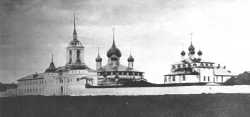 Угличский Покровский монастырь. Слева направо Никольский надвратный храм, Покровский собор, Богоявленская церковь с трапезной. Нач. XX века1508 год – 510 лет назад был основан Свято-Троицкий Данилов монастырь в Переславле. 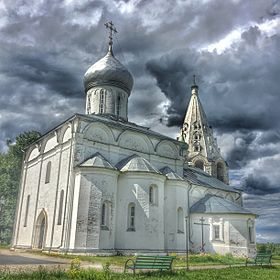 Данилов монастырь - колокольня и Троицкий собор (2016 год)1528 год – 490 лет со дня рождения  Андрея Михайловича Курбского – русского полководца, политика и писателя, приближенного Ивана Грозного. 1538 год – 480 лет назад была закончена постройка города-крепости Любима.1613 год – 405 лет назад, будущий царь Михаил Федорович по дороге в Москву, где он должен был венчаться на царство, остановился в Ярославле. Отсюда он послал свою грамоту о согласии на престол.1618 год – 400 лет прошло с момента заключения перемирия между Россией и Польшей, которое означало конец интервенции и Смутного времени.1628 год – 390 лет со дня окончания строительства церкви Успения Богоматери Александровского монастыря в Угличе.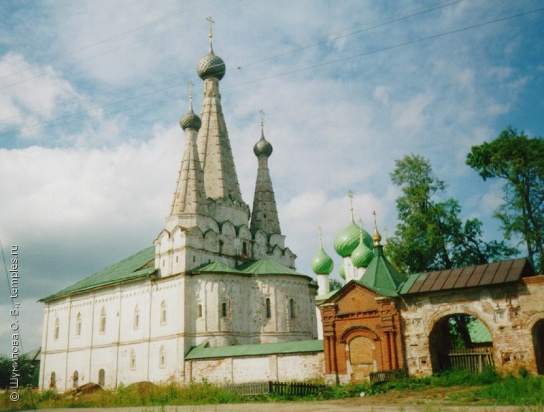 Церковь Успения Пресвятой Богородицы в Алексеевском монастыре в Угличе Ярославской области. Правее храма – часовня (1999 год)1658 год – 360 лет со дня  окончания строительства Крестновоздвиженского собора в Романове.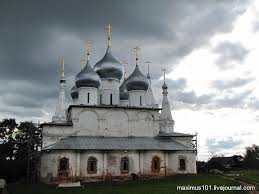 Крестновоздвиженский собор (2000 год)1673 год – 345 лет назад в Ярославле была построена Церковь Дмитрия Солунского. 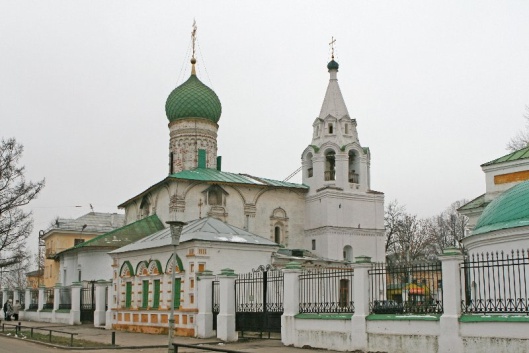 Церковь Дмитрия Солунского в Ярославле (2014 год)1678 год – 340 лет со дня окончания строительства Воскресенского собора в Борисоглебской слободе.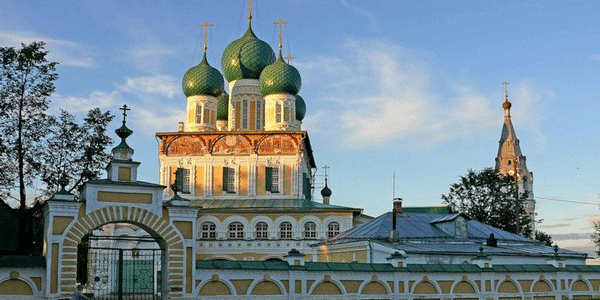 Воскресенский собор в Борисоглебской слободе (2005 год)1678 год – 340 лет со дня окончания строительства церкви Владимирской иконы Божией Матери на Божедомке – один из последних в истории древнерусского зодчества трёхшатровых храмов.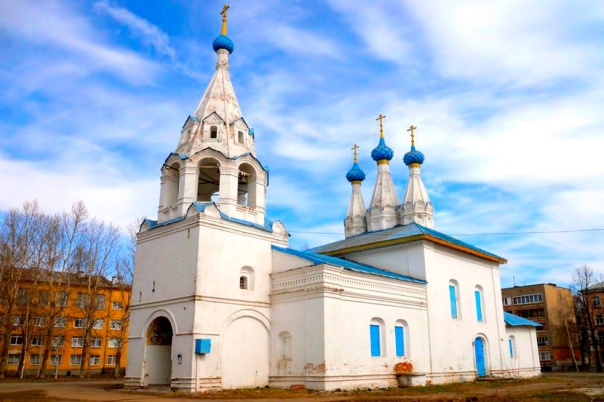 Церковь Владимирской иконы Божией Матери на Божедомке в Ярославле (2015 год)1688-1692 годы –  330 лет со дня начала строительства петровской «потешной» флотилии на Плещеевом озере. 1693 год – 325 лет с окончания строительства церкви Богоявления в Ярославле. 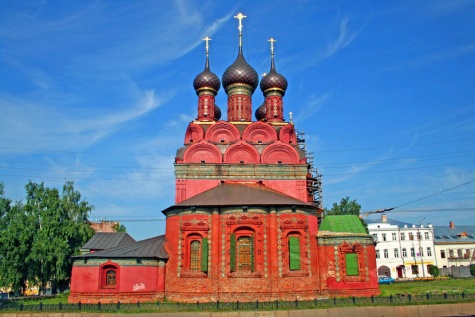 Церковь Богоявления в Ярославле (2015 год)1693 год – 325 лет со времени  открытия первого в России почтового тракта, связавшего Москву и Архангельск, который прошел через города Переславль-Залесский, Ростов и Ярославль.1703 год – 315 лет назад был основан Санкт-Петербург.1703 год – 315 лет назад началось строительство Вышневолоцкой водной системы, связавшую Волгу с Санкт-Петербургом. 1713 год – 305 лет со дня рождения  Григория Андреевича Спиридонова  –  русского флотоводца и адмирала, похороненного в Переславском уезде. 1738 год – 280 лет со дня рождения Павла Григорьевича Демидова – учёного натуралиста, статского советника, мецената, основателя Ярославского училища высших наук. 1763 год – 255 лет назад императрица Екатерина II впервые посетила Ярославль. 1768 год – 250 лет со дня рождения Прасковьи Жемчуговой, русской актрисы и певицы, крепостной графов Шереметевых. 1768-1774 годы – 250 лет назад началась русско-турецкая война. 1773 год – 245 лет назад началось восстание Е.Пугачева.1778 год – 240 лет со дня учреждения  гербов губернского города Ярославля и уездных городов.1778 год – 240 лет со дня утверждения регулярного плана застройки города Ярославля.1783 год – 235 лет со дня рождения Александра Михайловича  Безобразова – сенатора и губернатора, писателя; действительного тайного советника, ярославского губернатора. 1798 год – 220 лет со времени посещения Ярославской губернии императором Павлом I. 1803 год – 215  лет со времени создания музея «Ботик» в Переславле-Залесском,  это первый музей края, куда были собраны остатки сгоревшего петровского флота на Плещееве озере. 1803 год – 215 лет назад появился указ об учреждении «Ярославского высших наук училища», именуемое в настоящее время Ярославский государственный университет П.Г.Демидова. 1803-1804 годы – 215 лет назад состоялась первая русская кругосветная экспедиция под руководством И. Ф. Крузенштерна и Ю. Ф. Лисянского.1808 год – 210 лет назад  открылось движение по Мариинской водной системе, главной артерией которой была река Шексна, впадавшая в Волгу у Рыбинска.1813 год – 205 лет  назад начало Заграничного похода русской армии.1823 год – лет со дня рождения Ивана Сергеевича Аксакова – русский публицист, поэт, общественный деятель, один из лидеров славянофильского движения. В качестве чиновника особых поручений МВД работал в Ярославской губернии, принимал участие в расследовании открывшейся секты бегунов или странников. Изучая раскол, собрал немало материалов для солидного труда «О бегунах».1838 год – 180 лет со дня рождения скульптора Александра Михайловича Опекушина. 1843 год – 175 лет прошло с тех пор, как Е.С. Карнович стал инициатором создания Ярославского общества сельского хозяйства. 1843 год – 175 лет со дня рождения почетного гражданина города Ярославля и мецената Ивана Александровича Вахрамеева. 1853-1856 годы – 165 лет  назад началась Крымская война.1863 год – 155 лет назад  с.Карабиха перешло в руки семьи Некрасова.1873 год – 145 лет назад был создан Союз трех императоров.1873 год – 145 лет назад деревянный мост через реку Которосль был заменен на металлический по американскому проекту, за что получил название «американский». 1878 год – 140 лет с начала работы ростовской льнопрядильной и ткацкой фабрики купца А.Л.Кекина (впоследствии - фабрика «Рольма»), ныне упразднена.1883 год – 135 лет назад была положена первая водопроводная магистраль в городе Ярославле.1883 год – 135 лет со времени открытия Ростовского музея-заповедника.1898 год – 120 лет  со времени открытия железнодорожной линии Ярославль – Рыбинск, которая развивала внутреннее сообщение в губернии.1898 год – 120 лет  со дня открытия торговой школы в Ярославле.1898 год – 120 лет прошло со дня рождения Михаила Ильича Кошкина,  уроженца дер. Брынчаги  (ныне – Переславский район), конструктора, начальника КБ танкостроения Харьковского завода, создавшего знаменитый танк Т-34. 1898 год – 120 лет с начала выхода газеты «Северный край», которая являлась первой негосударственной ежедневной газетой в Ярославле.1898 год – 120 лет со времени открытия железнодорожной линии Ярославль – Архангельск, что способствовало развитию внешней торговли.1898 год – 120 лет назад состоялся  I съезд РСДРП.1903 год – 115 лет назад состоялся II съезд РСДРП и создание партии.1908 год – 110 лет назад было создание Ярославской губернской землеустроительной комиссии.  1908 год – 110 лет назад на основании закона «Об учреждении учительского института в городе Ярославле» утвержденного Николаем II открывается Учительский институт. В настоящее время учебное заведение носит название Ярославский Государственный Педагогический Университет.1908 год – 110 лет прошло со времени создания Ярославского художественного общества. Это было первое творческое объединение в Ярославле.1908 год – 110 лет прошло с момента рождения поэтессы и переводчицы Марии Петровых. 1908 год – 110 лет прошло с момента рождения Александра Андреевича Расплетина,  уроженца Рыбинска, советского конструктора в области радиотехники и электроники. 1913 год – 105 лет назад было открыто Ярославское отделение Русского театрального общества.1913 год – 105 лет назад открылся Романовский «Императорский» мост в Ярославле через р. Волгу. 1913 год – 105 лет прошло с момента появления на экраны «Драма на Волге» -  первого фильма, снятого в Ярославле, и положившего начало жанру психологического триллера в кинематографе.  1913 год – 105 лет со дня рождения драматурга  Виктора Сергеевича Розова, чье имя носит Ярославский Театр Юного Зрителя. 1918 год – 100 лет  назад началась национализации промышленности. 1918 год – 100 лет назад был подписан Брестский мир, ознаменовавший для России конец I Первой мировой войны.1918 год – 100 лет назад произошло преобразование Демидовского лицея в Ярославский государственный университет. 1918 год – 100 лет назад родился  Герой Советского Союза, летчик Николай Михайлович Карабулин. 1918 год – 100 лет с момента создания Ярославской реставрационной мастерской. 1918 год – 100 лет со времени  белогвардейского мятежа в Ярославле. 1918 год – 100 лет с принятия Конституции РСФСР.1923 год – 95 лет  со дня рождения Александра Николаевича Яковлева  – уроженца дер. Королёво (ныне – Ярославского района), общественного и политического деятеля, одного из идеологов перестройки в СССР. 1923 год – 95 лет назад  была создана секция краеведения в Ярославле. 1923 год – 95 лет назад родился Герой Советского Союза, разведчик, командир отдельной разведроты Константин Сергеевич Лисицын. 1938 год – 80 лет Станиславу Геннадьевичу Трахтенбергу – уроженцу Ярославской области, артисту цирка. 1943 год – 75 лет  со времени Курской битвы, которая стала переломным сражением в ВОВ.1953 год – 65 лет прошло с момента сообщения об испытании в СССР водородной бомбы.1958 год –  60 лет Сергею Алексеевичу Вахрукову – российскому государственному деятелю, губернатору Ярославской области (2007-2012), заместителю министра регионального развития РФ, помощнику секретаря Совета безопасности РФ. 1958 год – 60 лет Владимиру Евгеньевичу Гусеву – заслуженному артисту России (2010), актеру театра и кино. 1958 год – 60 лет назад был сооружен памятник жертвам Ярославского восстания 1918 года (авторы - К.А. Козлова и М.Ф.Егоренков).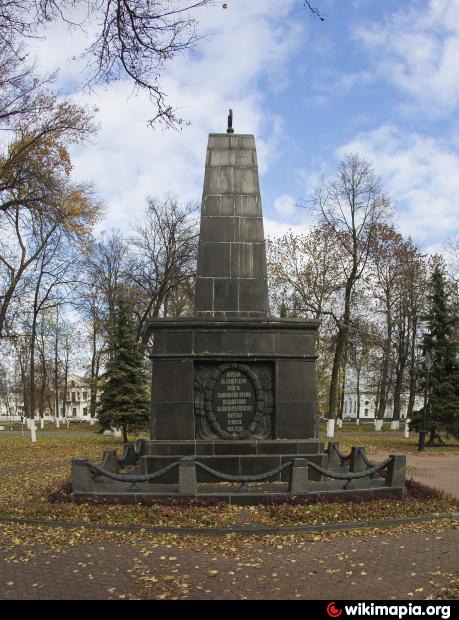 Памятник жертвам Ярославского восстания 1918 года (2016 год)1958 год – 60 лет назад скульптором Г.И.Мотовиловым и архитектором Л.М.Поляковым был установлен памятник Н.А.Некрасову.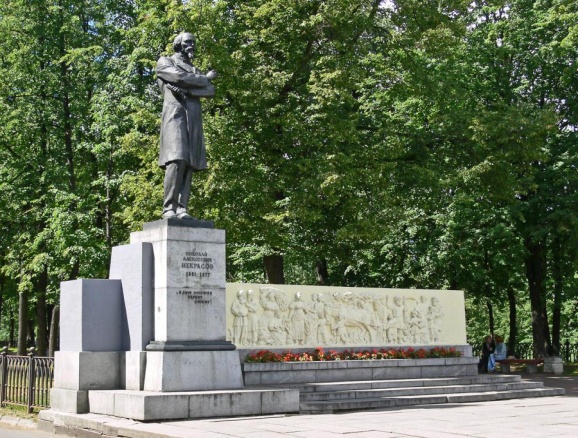 Памятник Н.А.Некрасову в Ярославле (2016 год)1963 год – 55  лет назад свершился полет в космос первой в мире женщины – космонавта Валентины Владимировны Терешковой, уроженки Ярославской области.1973 год – 45 лет назад в Ростовском кремле был снят всеми известный фильм Леонида Гайдая «Иван Васильевич меняет профессию». 1973 год – 45 лет прошло с момента открытия памятника Ф.Г.Волкову в Ярославле (авторы – В. Ф. Маров и А.П. Соловьев).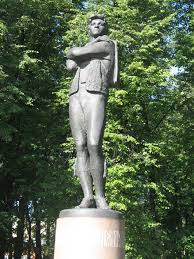 Памятник Ф.Г.Волкову в Ярославле (2015 год)1988 год – 30 лет назад был основан национальный парк «Плещеево озеро».1993 год –  25 лет с момента выборов в Государственную Думу и Совет Федерации. Референдум о проекте новой Конституции РФ. Работа конституционного совещания по подготовке проекта Конституции России.1993 год –  25 лет со дня открытия памятника основателю Ярославля – князю Ярославу Мудрому (авторы: О.К.Комов, Н.И.Комова, А.Р.Бобович).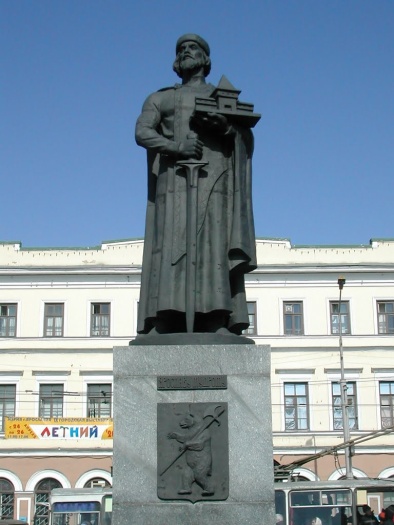 Памятник основателю Ярославля – князю Ярославу Мудрому (2016 год)2008 год – 10 лет с момента принятия закона об увеличении срока полномочий Госдумы и Президента РФ (5 и 6 лет соответственно).